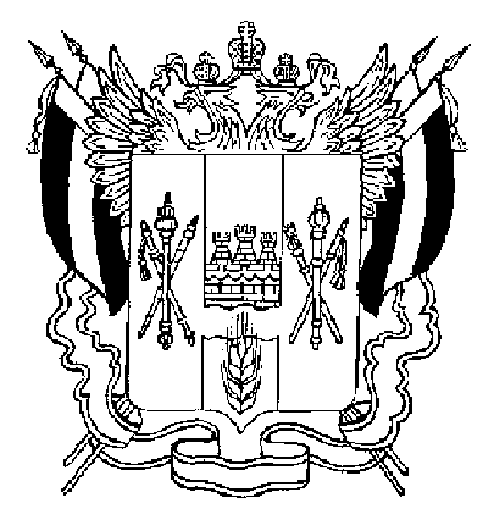 АДМИНИСТРАЦИЯ ВЕСЕЛОВСКОГО СЕЛЬСКОГО ПОСЕЛЕНИЯ ВЕСЕЛОВСКОГО РАЙОНА РОСТОВСКОЙ ОБЛАСТИ       ПОСТАНОВЛЕНИЕ                  январь 2021 года                              № проект                                   п. ВеселыйВ     целях реализации Федерального закона от 06.10.2003 №131-ФЗ «Об общих принципах организации местного самоуправления в Российской Федерации», постановления Администрации Веселовского сельского поселения от 08.02.2018 № 29 « Об утверждении Порядка разработки, реализации и оценки эффективности муниципальных программ Веселовского сельского поселения» и на основании представления прокуратуры Веселовского района, руководствуясь Уставом муниципального образования «Веселовское сельское поселение»,                                      ПОСТАНОВЛЯЮ:1. Прекратить с 01.01.2021 года дальнейшую реализацию муниципальной программы «Развитие сельского хозяйства и регулирование рынков сельскохозяйственной продукции, сырья и продовольствия», утвержденную постановлением Администрации Веселовского сельского поселения от 10.12.2018г. № 211.2. Постановление вступает в силу со дня его официального обнародования.3. Контроль за исполнением настоящего постановления оставляю за собой.Глава АдминистрацииВеселовского сельского поселения                                             А.Н. ИщенкоСогласовано: В.И.ВертепаВ.А.ГнелицкаяО прекращении реализации муниципальной программы «Развитие сельского хозяйства и регулирование рынков сельскохозяйственной продукции, сырья и продовольствия»